                     Maynard C. Cravens  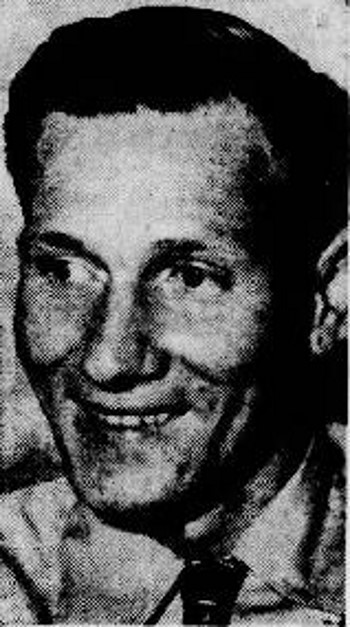 Born: 16 October 1918 - Home: Hart County, KentuckyParents: Dell & Belle Cravens - Siblings: 2 brothers, 1 sisterInducted: U. S. Army - 21 January 1941Training: Fort Knox, Kentucky, Camp Polk, LouisianaOverseas Duty: Philippine IslandsEngagements: Northern Luzon, Battle of BataanPrisoner of War: POW Camps:  Cabanatuan, Fukuoka Camp #17 (coal mining)Hell Ship: Clyde Maru, Sailed: Manila - 23 July 1943 - Arrived: Moji - 9 August 1943Liberated: September 1945 - Died 1951Buried: Zachary Taylor National CemeteryCredit: Jim Opolony: 192nd & 194th Tank Battalion